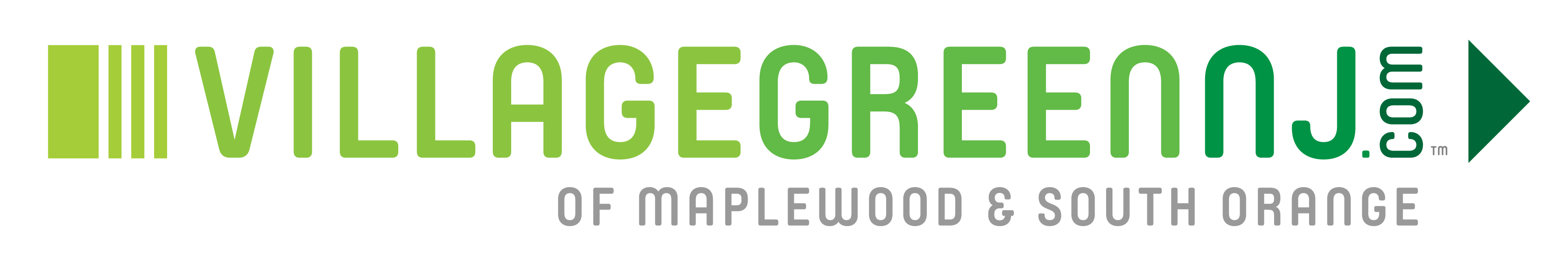 SPONSORED POST INFORMATIONSPONSORED POSTS:If you are looking to submit blog-type posts that provide valuable information to our readers while promoting your business, Sponsored Posts are the way to go.The article would be displayed with a “Sponsored Post” heading and would appear on the Home Page. The article would also be posted on the preferred sub-page where it would stay in perpetuity.The Sponsored Post would also be included as an item in our daily e-newsletter and posted on Facebook and Twitter.Note that content would need to be vetted and approved by VillageGreenNJ.com publishers.Cost $200REQUIREMENTS:Estimated 300-500 word blogPreferred headlinePhoto to be posted along with the blogDate, time, registration link, phone number, contact information (the who, what, when, why and how of the event or business described in the blog)Send your Sponsored Post to Publishers Mary Mann and Carolyn Maynard-Parisi at Mary@villagegreennj.com and Carolyn@villagegreennj.com.  They will review the post and get back to you with any changes.PLEASE NOTE: Sponsored Posts should be something of editorial value for the reader, not just promotion of a service or product (that's what ads are for!). The content should be presented in a way that addresses a need for the reader/community or identifies a trend or that has a news interest. Examples include featured open houses, real estate trend/market reports, educational opportunities/aids, or a unique and new shopping experience or service. If you are uncertain about your sponsored content topic, your ad sales rep will consult with the editors.QUESTIONS:  Please contact Shana Teitelbaum at shana@villagegreennj.com or 917-414-9720.